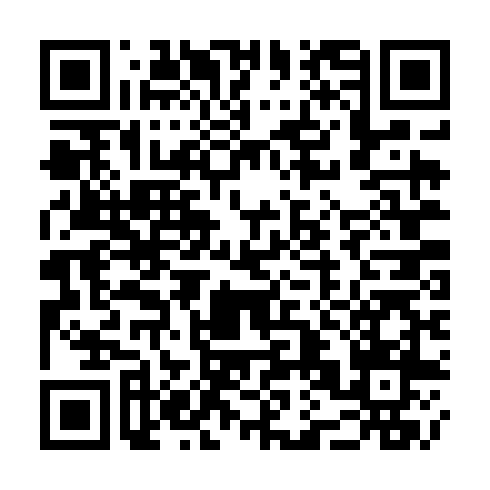 Ramadan times for Corsica Landing Estates, Maryland, USAMon 11 Mar 2024 - Wed 10 Apr 2024High Latitude Method: Angle Based RulePrayer Calculation Method: Islamic Society of North AmericaAsar Calculation Method: ShafiPrayer times provided by https://www.salahtimes.comDateDayFajrSuhurSunriseDhuhrAsrIftarMaghribIsha11Mon6:086:087:211:144:347:087:088:2112Tue6:066:067:191:144:347:097:098:2213Wed6:056:057:181:144:357:107:108:2314Thu6:036:037:161:134:357:117:118:2415Fri6:026:027:151:134:367:127:128:2516Sat6:006:007:131:134:367:137:138:2617Sun5:585:587:121:124:377:147:148:2718Mon5:575:577:101:124:377:157:158:2819Tue5:555:557:081:124:387:167:168:2920Wed5:535:537:071:124:387:177:178:3121Thu5:525:527:051:114:397:187:188:3222Fri5:505:507:041:114:397:197:198:3323Sat5:485:487:021:114:397:207:208:3424Sun5:475:477:011:104:407:217:218:3525Mon5:455:456:591:104:407:227:228:3626Tue5:435:436:571:104:417:237:238:3727Wed5:425:426:561:094:417:247:248:3828Thu5:405:406:541:094:417:257:258:3929Fri5:385:386:531:094:427:267:268:4030Sat5:365:366:511:094:427:277:278:4131Sun5:355:356:501:084:427:287:288:431Mon5:335:336:481:084:437:297:298:442Tue5:315:316:461:084:437:307:308:453Wed5:305:306:451:074:447:307:308:464Thu5:285:286:431:074:447:317:318:475Fri5:265:266:421:074:447:327:328:486Sat5:245:246:401:074:447:337:338:497Sun5:235:236:391:064:457:347:348:518Mon5:215:216:371:064:457:357:358:529Tue5:195:196:361:064:457:367:368:5310Wed5:185:186:341:054:467:377:378:54